R.I.P.EindejaarspremiePersoneelBeste collega, bezoeker, bewoner,Met diepe droefheid melden we het heengaan van onze eindejaarspremie. We vragen de Vlaamse regering hier alsnog werk van te maken, zodat alle personeel, in eender welke zorgsector, een gelijke waardering krijgt. 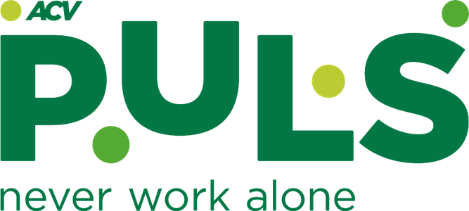 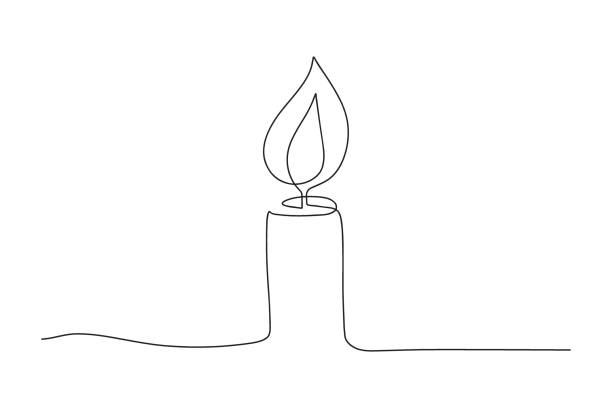 ROUWREGISTER ‘EINDEJAARSPREMIE’Als steunbetuiging kan u hier uw naam achterlaten.Het personeel dankt u.